The 100 Club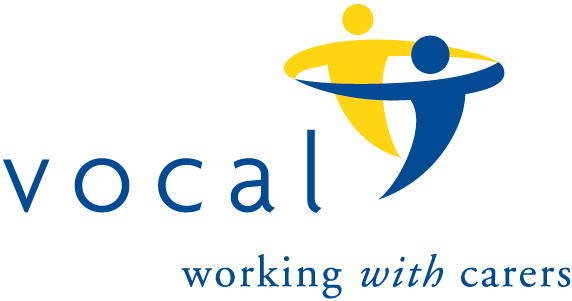 Prize Draw number Results for  draw.NameWinning Number1st PrizeSheila Sinclair1042nd PrizeMargaret Skilling303rd PrizeMark Hewitt513rd PrizeAngela Bassi853rd PrizeGraham Mervyn063rd PrizeEleanor Murray12